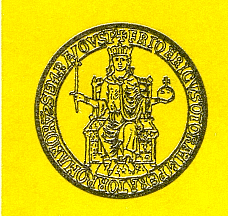 UNIVERSITA’ DEGLI STUDI DI NAPOLI “FEDERICO II”DIPARTIMENTO di FARMACIACorso di Studi in FARMACIA“Internazionalizzazione dei Corsi di Studio”Bando di concorso per la selezione di n. 4 posti in mobilità per il progetto Double Degree – A.A. 2020/2021Allegato  ADOMANDA DI PARTECIPAZIONEIl/La sottoscritto/a _______________________________________________________________Nato/a 		       _______________________________________________________________Provincia di	       ___________________________	il   _____________________________Codice Fiscale       _______________________________________________________________Residente a	       _________________________		Provincia di _____________________Via / Piazza	_______________________________________________	    CAP _____________Telefono / Cellulare ______________________________________________________________e-mail		      ________________________________________________________________Recapito eletto ai fini del concorso: (compilare solo se diverso dalla residenza)Via / Piazza	_______________________________________________	    CAP _____________Residente a	       _________________________		Provincia di _____________________C/o		___________________________________________________________________CHIEDEdi essere ammesso a partecipare alla selezione pubblica per l’attribuzione di n. 4 borse di studio in mobilità nell’ambito del Progetto Double Degree, erogate UNIVERSITA’ DEGLI STUDI DI NAPOLI FEDERICO II - I NAPOLI01 - Ufficio Relazioni InternazionaliA tal fine, consapevole delle sanzioni penali previste dall’art. 76 del D.P.R. 445 del 28 dicembre 2000, per il caso di dichiarazioni false o mendaci,DICHIARAdi essere iscritto al corso di Laurea Magistrale in Farmacia presso l’Università degli Studi di Napoli Federico II;di essere in possesso di _________ ECTS all’atto della presentazione della domanda;di essere in possesso di un valido certificato che attesti la conoscenza della lingua spagnola di livello ________ erogato da __________________________ , in data ________________ .Allega i seguenti documenti:fotocopia del documento di riconoscimento;certificazione in copia conforme attestante la conoscenza della lingua spagnola;certificato storico degli esami conseguiti all’atto della presentazione della domanda.Luogo e data, ____________________  ___ / ___ / _______Firma_________________________